DRAFT REGULATION ON ARRANGEMENT FOR VIETINBANK’S 2018 EXTRAORDINARY GENERAL MEETING OF SHAREHOLDERS CHAPTER I GENERAL PROVISIONSArticle 1: Scope and ApplicabilityThis Regulation is applicable to 2018 Extraordinary General Meeting of Shareholders (EGM or the meeting) of Vietnam Joint Stock Commercial Bank for Industry and Trade (VietinBank).This Regulation provides for the rights and obligations of shareholders, attendees and participants to the EGM; conditions, and procedures for conducting the EGM.Article 2: Eligibility to attend the meetingShareholders or authorized representatives of the shareholders named in the list of shareholders as at the record date, which was prepared for the purpose of the EGM, are eligible to attend the meeting.  CHAPTER IIRIGHTS AND OBLIGATIONS OF SHAREHOLDERS, AUTHORISED PERSONS AND OTHER PARTICIPANTSArticle 3: Rights and obligations of shareholders and authorized personsTo vote on all matters within the authority of the EGM under the provisions of law and VietinBank’s Charter on Organization and Operation.At the EGM, each shareholder, authorized representative or authorized person must bring ID card (or other identification documents), Invitation, Power of Attorney (if any), to present to the Eligibility Committee to obtain their Voting Cards, Voting Papers and Election Papers (with shareholder code and the number of voting shares specified in such cards and papers). The voting power of the Voting cards, Voting and Election papers corresponds to the percentage of voting shares that shareholder owns or represents to total number of voting shares of all shareholders participating in the EGM, in accordance with the EGM’s confirmation of participation.Shareholders, authorized representatives and authorized people attending the EGM are eligible to discuss and vote through the contents, including:Approval of 2018’s business plan and 2017’s profit distribution plan;Approval of the restructuring plan for investment project of VietinBank’s Head Office at Ciputra;Approval of VietinBank’s personnel.Any shareholder, authorized representative or authorized person who comes late to the EGM shall be entitled to enroll in the meeting and has the right to participate and vote after enrollment. The Chairman, however, has no responsibility to suspend the EGM and the validity of the voting conducted prior to the time of that shareholder’ or authorized representative/person’s presence shall remained unaffected.To comply with the guidance and instructions of the Chairmanship Panel and Organization Committee, to refrain from disrupting the order of the Meeting. Shareholders, authorized representatives or authorized persons may voice their opinions at the meeting hall or write their opinions in the Shareholder’s comments/opinions sheets and deliver them to Organization Committee to be addressed. When shareholders, authorized representatives or authorized persons want to voice their views at the meeting hall, registration with the Organization Committee for raising opinions at the EGM by such persons are required. When invited to express their opinions, shareholders must provide their name, address, and participant’s code before expressing their opinions.To comply with the provisions of this Regulation, the guidance and instructions of the Chairpersons and respect the Meeting’s outcome.Article 4: Rights and obligations of the Eligibility CommitteeEligibility Committee is set up and appointed by Board of Directors of VietinBank. Duties of Eligibility Committee:To check the eligibility of shareholders, authorized representatives or authorized persons to attend the meeting: ID card (or other identification papers), Invitation Letter, Power of Attorney (applicable to authorized representatives or authorized persons);To deliver Voting Cards, Voting Papers and Election Papers and EGM’s materials to shareholders, authorized representatives or authorized persons;To report to the EGM about the result of shareholders’ eligibility checking.Eligibility Committee may set up its assisting team to complete its task.Article 5: Rights and obligations of the Vote Counting Committee The Vote Counting Committee is nominated by the Chairmanship Panel and approved by the EGM.Duties of the Vote Counting Committee:To guide shareholders, authorized persons to use Voting Cards, Voting Papers and Election Papers;To collect Voting Cards, Voting Papers and Election Papers after voting session and conduct vote counting.To report to the EGM about the voting results.The Vote Counting Committee may set up its assisting team to complete its tasks.Article 6: Rights and obligations of the Chairmanship Panel and SecretariatChairmanship Panel consists of a Chairperson and other members elected and approved by the EGM, having responsibility to chair the EGM. The decisions of the Chairmanship Panel on the orders, procedures or incidents arising beyond the meeting agenda are final.Chairmanship Panel has the right to take necessary actions to ensure the order and the validity of the meeting, or true reflection of the expectation of the majority of participants at the EGM.Chairmanship Panel may adjourn the EGM to another time (in accordance with the provisions of the Law on Enterprise and VietinBank’s Charter on Organization and Operation) and at another venue at the sole discretion of the Chairperson without obtaining opinions from shareholders if he/she believes that:The behaviors of the participants disrupt or are likely to disrupt the order of the meeting; orThe postponement is necessary to ensure that the EGM is conducted legally.The Secretariat, appointed by the Chairmanship Panel, shall prepare EGM minutes and draft EGM resolution and provide other assistance as assigned by the Chairmanship Panel.CHAPTER IIIEGM PROCEDURESArticle 7: Conditions for conducting the EGMThe Meeting shall be conducted if the number of shareholders presenting at the EGM represents for at least 65% of total voting shares in accordance with the shareholders' list as at record date for the purpose of convening the EGM.Article 8: Conducting the EGMThe EGM is scheduled to take place for ½ day.Participants shall approve the meeting agenda, discuss each in turn and vote through the contents mentioned in the Point 3, Article 3 of this Regulation. Article 9: Approval of EGM’ decisionsThe content at Point (ii), Clause 3, Article 3 of this Regulation shall only be ratified if approved by at least 65% of the total number of voting shares of participating shareholders entitled to vote directly or indirectly through their authorized representatives, authorized people.The other contents at the EGM shall only be ratified if approved by at least 51% of the total number of voting shares of participating shareholders entitled to vote directly or indirectly through their authorized representatives, authorized people.The voting to elect members of the Board of Directors and Supervisory Board shall be conducted on cumulative voting basis, whereby the total number of votes given to each shareholder shall be the number of shares held by him/her multiplied by the number of members to be elected to the Board of Directors and Supervisory Board. Shareholder has the right to put all of his/her votes for one or more candidates.Article 10: Minutes of the EGMThe contents of the EGM shall be recorded in written form and kept in accordance with relevant regulations. Minutes of the EGM shall be prepared and approved before the closing of the meeting.CHAPTER IVOTHER PROVISIONSArticle 11: In case of failure in holding the EGMIn case of failure to meet the condition to conduct the Meeting as stipulated in Article 7 hereof, another meeting (second meeting) must be convened within 30 days from the planned date of the original meeting. The second meeting shall be conducted if participating shareholders and their authorized people represent at least 51% of the total voting shares.In case the second meeting is not eligible to be conducted under the provisions of paragraph 1 of this Article, the third meeting shall be convened within 20 days from the planned date of the second meeting. In this case, the EGM shall be conducted regardless of the number of participating shareholders or authorized representatives and be deemed valid and have the right to decide all matters which the first meeting may approve.CHAPTER VEXECUTION PROVISIONArticle 12: ValidityThis regulation consists of 5 chapters, 12 articles and shall be effective immediately upon approval of the EGM.Shareholders and participants who attend the EGM are responsible for the execution of this Regulation.FOR AND ON BEHALF OF EGMCHAIRMANSHIP PANEL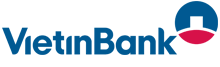 VIETNAM JOINT STOCK COMMERCIAL BANK FOR INDUSTRY AND TRADEAddress: 108 Tran Hung Dao Str., Hoan Kiem Dist., HanoiTel: 84.24.39421030; Fax: 84.24.39421032Business Registration Certificate No. 0100111948 granted for the 11th time on 01/11/2018